Oakham Town Council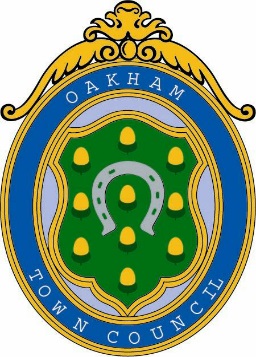 Rol House, Long Row, Oakham, Rutland, LE15 6LN 01572 723627         enquiries@oakhamtowncouncil.gov.ukwww.oakhamtowncouncil.gov.ukTO: ALL MEMBERS OF THE COMMITTEEA MEETING OF THE RECREATIONAL, PLANNING AND GENERAL PURPOSES COMMITTEE WILL BE HELD ON WEDNESDAY 25th January 2023 AT 6.30 P.M. AT THE OFFICES OF OAKHAM TOWN COUNCIL, ROL HOUSE, LONG ROW, OAKHAM, RUTLAND, LE15 6LNMEMBERS OF THE PRESS AND PUBLIC ARE CORDIALLY INVITED TO ATTEND Benjamin TassellTown Clerk19th January 2023 NOTICE OF MEETINGPublic Notice of the meeting has been given in accordance with schedule 12, Para 10(2) of the Local Government Act 1972. The Meeting is open to the press and public. Members of the public attending this meeting are advised that it may be filmed and recorded.AGENDA 	    APOLOGIES AND REASONS FOR ABSENCE  	DECLARATIONS OF INTEREST:   	Members are invited to declare disclosable pecuniary interests and other interests in 	items on the agenda3.    	DEPUTATIONS BY THE PUBLIC           4.         MINUTES (To follow)Confirm the Minutes of the meeting held on 29th June as a true record of the meeting.                5.	CHAIRMAN, CLERK & MEMBERS REPORTS:  	To receive reports from the Committee Chairman and members who have 	attended meetings on behalf of Oakham town Council6.   		PLANNING APPLICATIONS		To consider the following application and make recommendations, comments, and 	observations thereon to Rutland County Council2023/0061/FUL Proposal: Single storey garage to side elevation, porch and single storey rear extension. 12 Churchill Road Oakham Rutland LE15 6LH2023/0040/FUL Proposal: Creation of new vehicle access and driveway with dropped kerb. 67 Burley Road Oakham Rutland LE15 6DJ     2022/1394/FUL  Proposal: Single storey rear extension1 Penn Street Oakham Rutland LE15 6BB     2022/1453/PTA Proposal: (T1) 1 no. Elm to have Easterly branch reduced in by no more than 2 metres to bring into line with the rest of the canopy. (T2) 1 no. Horse Chestnut to have overhanging branch on neighbouring property removed. 52 Springfield Way Oakham Rutland LE15 6QA 2022/1430/FUL Proposal: Replacement windows and door to front elevation (retrospective). 23 South Street Oakham Rutland LE15 6BG7.   REQUESTS TO USE CUTTS CLOSENone have been submitted8.    EVENTS UPDATE8.1	To discuss party in the park and vote on proposal submitted by Cllr Lowe in paper 2022.0378.2 To discuss initial proposals/plans for the summer 2023 events9. COMMUNITY SPEEDWATCHTo discuss next steps with regards to Oakham speedwatch- email attached10.   DATE AND TIME OF NEXT MEETING:  To confirm as 22nd February 2023 at 6.30 p.m.NOTES:a) 	The meeting is open to the press & public. b) 	The Town Council allows a short period of time at meetings of the Council 	when residents can put questions to the council. At other times, the public are not able to take part in the proceedings except at the discretion of the Chairman who may at a convenient time in the transaction of business adjourn the meeting and suspend standing orders to allow any member of the public to address the meeting and ask questions requiring answers of a factual nature c) 	Mobile phones are to be switched to silent during the meetingd) 	Additional documents to support the agenda will be available online and hard 	copies are available at the office should the public wish to review.